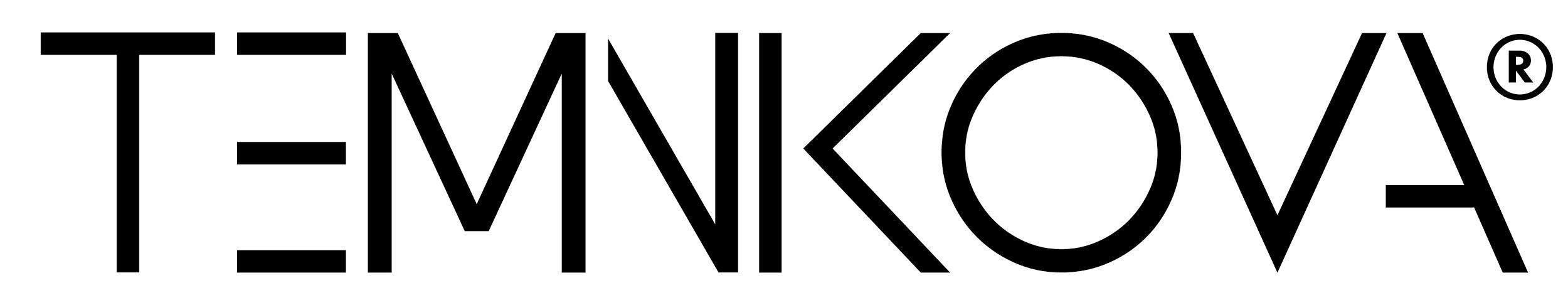 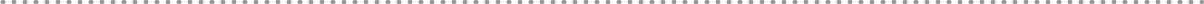 Технологичная телепортация: 
тур Елены Темниковой в 360º VR 
и импровизированный бекстейдж в HDЕлена Темникова представит новый масштабный тур в формате 360º VR и HD-съемке от первого лица. Инновационные технологии видео “телепортируют” на шоу TEMNIKOVA TOUR’19 в любой город, а также позволяют увидеть бекстейдж глазами участников команды певицы.  Все шоу будет снято на камеры 360º VR и постепенно открыто для бесплатного онлайн-просмотра на сайте тура – по одной песне из каждого города через два дня после концерта. Специальная камера снимает абсолютно всё, что происходит вокруг. А зрители, просматривая ролик, могут «вращать камеру», фокусируясь на том, что им интересно. Так, любой желающий может оказаться даже на сцене вместе с певицей.“Мне часто пишут слушатели из отдаленных городов с просьбой приехать к ним с концертом. И я бы очень хотела оказаться в каждом городе нашей большой страны, но для меня чрезвычайно важно везти для всех абсолютно одинаковое шоу. А это невероятное количество оборудования и огромная команда специалистов. Мы поняли, что съемка в 360º исполнит мечты многих моих фанатов, и решили при поддержке re:Store показать шоу со всех ракурсов”, – рассказывает певица.Елена Темникова – первый в России артист, решившийся на съемку в формате 360º целого тура (более, чем в 25 городах). По окончании TEMNIKOVA TOUR’19 все VR-клипы сложатся в единое шоу.Для тех, кто будет непосредственным участником инновационного шоу, откроется дополнительная возможность – увидеть еще больше и получить в подарок новую HD-камеру. Команда Елены Темниковой на протяжении всего тура будет снимать все закулисье, передавая камеру друг другу, а певица в кульминационный момент концертов будет выкидывать HD-камеру в зал. Счастливчик, поймавший камеру сможет поучаствовать в сборе полного бекстейдж-фильма. Для этого необходимо выложить видео с “путешествующей” камеры с уникальным хештегом #temnikovatour19HDtrip. Для остальных зрителей также заготовлены технологичные подарки от re:Store.Певица выступает трендсеттером на российском музыкальном рынке и постоянно удивляет своих слушателей. TEMNIKOVA TOUR’19 – 100% гарантия невероятных и незабываемых эмоций за счет разработанного AR-приложения с играми прямо во время концерта. Предыдущий тур Елены Темниковой TEMNIKOVA TOUR 17/18 посетило более 100 000 человек в 45 городах страны, где зрители обеспечили более 50 000 000 просмотров видео с концертов тура только в онлайн. В этом году благодаря вводу новых видеоформатов показатели гарантированно возрастут.МЕДИАМАТЕРИАЛЫTEMNIKOVA TOUR MediakitMediapack TEMNIKOVAЕлена Темникова — единственный обладатель «Ноты Apple» в Европе, шестой артист в мире (наряду с Джастином Тимберлейком, Дрейком, Сэмом Смитом, Сией и Эминемом). Песни Елены как одного из наиболее востребованных артистов страны стабильно занимают лидирующие строчки по продажам и прослушиваниям. Сразу два альбома певицы вошло в подборку престижного хит-парада «Лучших альбомов 2018 года» от Apple. Музыка певицы вошла в ТОП10 самых прослушиваемых треков сервиса Яндекс.Музыка по итогам 2018 года. Обладатель музыкальных наград VK Awards, «Высшая лига», «Песня года» и других.